К А Р А Р						          ПОСТАНОВЛЕНИЕ21 июль  2022 й.	                     №  20                          21 июля  2022 г.О присвоении адреса Руководствуясь Федеральным законом от 06.10.2003 №131-ФЗ "Об общих принципах организации местного самоуправления в Российской Федерации", Федеральным законом от 28.12.2013 №443-ФЗ "О федеральной информационной адресной системе и о внесении изменений в Федеральный закон "Об общих принципах организации местного самоуправления в Российской Федерации", Правилами присвоения, изменения и аннулирования адресов, утвержденными Постановлением Правительства Российской Федерации от 19.11.2014 №1221, Приказом Минфина России от 05.11.2015 №171н «Об утверждении Перечня элементов планировочной структуры, элементов улично-дорожной сети, элементов объектов адресации, типов зданий (сооружений), помещений, используемых в качестве реквизитов адреса, и правил сокращенного наименования адресообразующих элементов»,  ПОСТАНОВЛЯЮ:1. Присвоить следующие адреса:1.1. Земельному участку с кадастровым номером 02:53:080501:268 присвоить адрес:      Российская Федерация, Республика Башкортостан, Шаранский муниципальный район, Сельское поселение Акбарисовский сельсовет, село Биктышево, улица Центральная, земельный участок 48А;1.2. Земельному участку с кадастровым номером 02:53:080401:32  присвоить адрес:     Российская Федерация, Республика Башкортостан, Шаранский муниципальный район, Сельское поселение Акбарисовский сельсовет, деревня Шалтыкбашево, улица Центральная, земельный участок 10/1;1.3. Земельному участку с кадастровым номером 02:53:080401:33 присвоить адрес:     Российская Федерация, Республика Башкортостан, Шаранский муниципальный район, Сельское поселение Акбарисовский сельсовет, деревня Шалтыкбашево, улица Центральная, земельный участок 10/2;1.4. Земельному участку с кадастровым номером 02:53:080401:37 присвоить адрес:     Российская Федерация, Республика Башкортостан, Шаранский муниципальный район, Сельское поселение Акбарисовский сельсовет, деревня Шалтыкбашево, улица Центральная, земельный участок 10/3;1.5. Земельному участку с кадастровым номером 02:53:080401:35 присвоить адрес:     Российская Федерация, Республика Башкортостан, Шаранский муниципальный район, Сельское поселение Акбарисовский сельсовет, деревня Шалтыкбашево, улица Центральная, земельный участок 10/4;1.7. Земельному участку с кадастровым номером 02:53:080401:36 присвоить адрес:     Российская Федерация, Республика Башкортостан, Шаранский муниципальный район, Сельское поселение Акбарисовский сельсовет, деревня Шалтыкбашево, улица Центральная, земельный участок 10/5;1.8. Земельному участку с кадастровым номером 02:53:080401:34 присвоить адрес:     Российская Федерация, Республика Башкортостан, Шаранский муниципальный район, Сельское поселение Акбарисовский сельсовет, деревня Шалтыкбашево, улица Центральная, земельный участок 10/6;1.9. Земельному участку с кадастровым номером 02:53:080301:221 присвоить адрес:     Российская Федерация, Республика Башкортостан, Шаранский муниципальный район, Сельское поселение Акбарисовский сельсовет, деревня Новотавларово, улица Центральная, земельный участок 17/3;1.10. Земельному участку с кадастровым номером 02:53:080301:222 присвоить адрес:     Российская Федерация, Республика Башкортостан, Шаранский муниципальный район, Сельское поселение Акбарисовский сельсовет, деревня Новотавларово, улица Центральная, земельный участок 17/2;1.11. Земельному участку с кадастровым номером 02:53:080301:220 присвоить адрес:     Российская Федерация, Республика Башкортостан, Шаранский муниципальный район, Сельское поселение Акбарисовский сельсовет, деревня Новотавларово, улица Центральная, земельный участок 17/1:2. Разместить сведения об адресах объектов адресации в Государственном адресном реестре.3.   Контроль за исполнением настоящего Постановления оставляю за собой.Глава администрации сельского поселения                                                           Р.Г.ЯгудинБашкортостан РеспубликаһыныңШаран районымуниципаль районыныңАкбарыс ауыл Советыауыл биләмәһе ХакимиәтеАкбарыс ауылы, Мәктәп урамы, 2тел.(34769) 2-33-87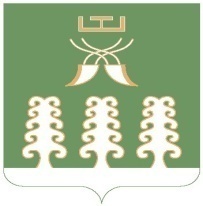 Администрация сельского поселенияАкбарисовский сельсоветмуниципального районаШаранский районРеспублики Башкортостанс. Акбарисово, ул.Школьная,2тел.(34769) 2-33-87